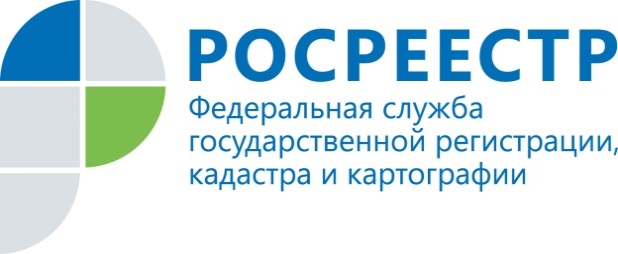 ПРЕСС-РЕЛИЗПресс-секретарь Управления Росреестра по Приморскому краю   А. Э. Разуваева+7 (423) 241-30-58моб. 8 914 349 45 85
25press_rosreestr@mail.ruhttps://rosreestr.ru/  690091, Владивосток, ул. Посьетская, д. 48Приморский Росреестр проконсультирует граждан                          Все, о чем  вы не знали, но хотели спросить  Владивосток, 23.09.2021 г.  Завтра, 24 сентября юристы Управления Росреестра по Приморскому краю примут участие во Всероссийском едином дне оказания бесплатной юридической помощи.В этот день каждый желающий сможет обратиться с вопросами, входящими в компетенцию Управления Росреестра по Приморскому краю, к специалистам отдела правового обеспечения.Граждане и представители организаций смогут получить интересующую их информацию, а также проконсультироваться по вопросам государственной регистрации прав на недвижимое имущество и сделок с ним, проведения государственного кадастрового учета недвижимого имущества, а также функций по государственной кадастровой оценке, федеральному государственному надзору в области геодезии и картографии, государственному земельному надзору и др.Сотрудники Управления разъяснят вопросы оформления земельных участков и дачных домиков, порядка подачи заявлений на государственную регистрацию прав в электронном виде, проконсультируют, как не стать жертвой мошеннических схем с объектами недвижимости, как защитить свои права собственности на недвижимое имущество, расскажут, как оформить право собственности на гараж в рамках гаражной амнистии и  т.дПрием пройдет в дистанционном формате 24 сентября 2021 г., с 10:00-15:00 ч., по тел.: 8 (423) 260-49-44, 8 (423) 260-49-45, 8 (423) 260-49-46.О РосреестреФедеральная служба государственной регистрации, кадастра и картографии (Росреестр) является федеральным органом исполнительной власти, осуществляющим функции по государственной регистрации прав на недвижимое имущество и сделок с ним, по оказанию государственных услуг в сфере ведения государственного кадастра недвижимости, проведению государственного кадастрового учета недвижимого имущества, землеустройства, государственного мониторинга земель, навигационного обеспечения транспортного комплекса, а также функции по государственной кадастровой оценке, федеральному государственному надзору в области геодезии и картографии, государственному земельному надзору, надзору за деятельностью саморегулируемых организаций оценщиков, контролю деятельности саморегулируемых организаций арбитражных управляющих. Подведомственными учреждениями Росреестра являются ФГБУ «ФКП Росреестра» и ФГБУ «Центр геодезии, картографии и ИПД». 